21 Gramů - technický rider                           Informace pro firmu zajišťující stage, světla, zvukStageplan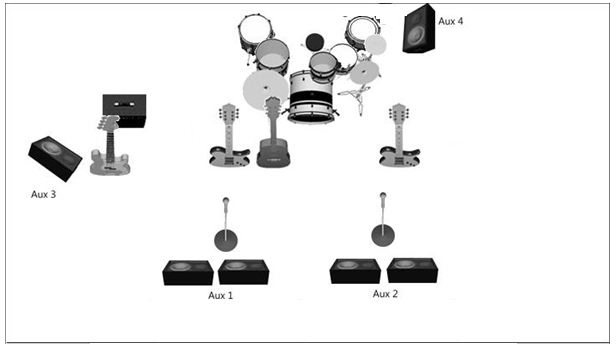 Input listPříprava nástrojové aparatury - zastřešený a suchý prostor pro vybalení nástrojové aparatury. - osvětlení tohoto prostoru zejména v nočních hodinách. - ohraničení tohoto prostoru proti vstupu nepovolaných osob zejména návštěvníků akce.- pořadatel zajistí pomocníky pro vyložení techniky a po koncertě následné naložení zpět.Pódium: Rozměry pódia:  Prostor pro hraní min. 8x6mVšechny tyto prostory musí být chráněny před nepřízní počasí střechou, zadním a bočními výkryty. Monitory: Celkem 4 monitorové  cesty s reproboxy a dostatečným výkonem. AUX2,3 dva repro, u bicích Fullrange box. Na každé cestě grafický ekvalizér Pokud není monitorový pult, je potřeba mít grafické ekvalizéry u F.O.H. pultuPřipojení nástrojové aparatury k elektrické síti: K připojení nástrojové aparatury musí být použity pouze bezpečné prodlužovací kabely chráněné proti vlhkosti a zkratu připojené k prověřenému jističi a proudovému chrániči.  Za případné škody vzniklé v důsledku porušení platných norem, nebo neodbornou manipulací s elektrickým zařízením, ručí provozovatel tohoto zařízení.Dále požadujeme přítomnost pověřené osoby (elektrikáře) který je schopen odstranit případné závady na elektrickém zařízení.P.A. system:  Požadujeme profesionální aparaturu zavedených značek, která je schopna dosáhnout105 dBspl akustického tlaku u mixážního pultu (FOH) v celém spektru zvuku.Je také potřeba zajistit vykrytí předních řad frontfillem popř. outfillem do boků podiaFOH pultyAnalog Console:Požadavky min. 24 mono input, min 4xAUX pro odposlechy a 4xAUX pro efekty 8 GROUP nebo 8 VCAAnalog Console:Master Equalizer- 31 band stereo graphic: XTA, Klark, BSS 2x4 channels compressor: Drawmer, BSS, DBX, SPL2x4  channels  gates: Drawmer  DBX , BSS, Klark1x  TAP  Delay  3x Reverbs/Hall:  TC, Lexicon, Yamaha  Digital Console:Požadujeme profesionální řady pultů. Např. Yamaha cl/ql řada, Digico, Digidesign, Midas, AllenHeathU digitálních konzolí prosím zajistit předem session podle input listu. !!Nepřípustné jsou jakékoliv tabletové mix pulty!!! Umístění FOH musí být uprostřed před podiem a to max 25m od hrany Sound Check: Kapela si vyhrazuje právo na zvukovou zkoušku určenou časovým harmonogramem nebodle pokynů stage managera. Nelze však akceptovat krácení zkoušky z důvodu přetahování stanoveného času předchozími umělci. Taktéž nelze připravovat stage během probíhajících soutěží nebo jiných scének.Po celou dobu příprav a samotného koncertu je pořadatel povinný zajistit dva řádně proškolené zvukové techniky, kteří budou nápomocni našemu zvukaři. Světla: Pořadatel zajistí profesionální koncertní osvětlovací techniku. Viz přiložený seznam Front light: 4x Arri, FHR či jiná alternativa fresnel světla.                      Důležité je, aby podium, bylo bíle osvíceno po celé jeho ploše.                      Na front trussu musí být umístěny blindry na možnost osvícení                      Posluchačů!!!Back light:  4x moving heads wash – TOP                     4x moving heads spot – TOP                      1x Hazer + větrák ( akceptujeme pouze kvalitní HAZER a to s kvalitní náplní nezanechávající zápach !!!! ) nejlépe MDG ,Robe apod. NE MLHA !!!Osvětlovač: Zajistí pořadatel – pokud není uvedeno předem změna Závěrečné ustanoveníTyto technické podmínky jsou nedílnou součástí smlouvy. Pořadatel zaručuje poskytnutí našich technických požadavků firmě, která zajišťuje stage, zvuk a světla včas minimálně7 dní před konáním akce tak, aby bylo možno konzultovat případné nejasnosti či změny. Firma, která akci technicky zajišťuje, odešle potvrzující email, že naše požadavky akceptují na adresu našeho zvukaře Petr Hájekhajekpetr@ymail.comtel: 608 963 368Děkujeme za pochopení a těšíme se na spolupráci.CHNázevMicGate/CompStojan Malý/velkýCH 01KickD6G/CMCH 02Kick 91beta91G/CCH 03Snare Tope904G/CCH 04Snare BottomD1, D2GCH 05Snare effD2, SM57G/CCH 06HihatVCH 07Tom D2GCH 08Floor tom 1.D2GCH 09Floor tom 2.D4GCH 10OHVCH 11OHVCH 12El. Guitar1e906, i5MCH 13BassLineCCH 14El. Guitar2 - LineLineCH 15Ac. Guitar1LineCCH 16Cymatic1LineCH 17Cymatic2LineCH 18Voc 1. - Sušie838CVCH 19Voc 2. - Pedroe838CVCH 20CH 21CH 22CH 23CH 24CH 25CH 26CH 27CH 28CH 29CH 30CH 31CH 32